"АРМЕЙСКИЙ ЭКСПРЕСС"конкурсная программа, посвященная Дню защитника ОтечестваЦель:  - воспитание у учащихся любви к  Родине, уважения к её защитникам; - формирование коллектива, исключение разобщенности   мальчиков и девочек; - развитие памяти, внимания, организованности, самостоятельности, умений согласовывать интересы в процессе преодоления определенных, соответствующих возрастным особенностям, трудностей. Подготовка к классному часу: Разучивание стихов.Оформление класса (подготовка мест для соревнующихся команд мальчиков, для жюри ). Девочки готовят поздравления мальчикам. Подготовка призов командам, музыкального сопровождения (марш, песня “Граница”, в исполнении Л. Агутина или др.),  реквизит. 
Звучит песня Л. Агутина "Граница".Ведущая:  23 февраля… Празднику уже более 80 лет. Более восьмидесяти лет сильная половина человечества отмечает праздник силы, выносливости, патриотизма и добра. В ознаменование победы над немецкими захватчиками под Нарвой и Псковом 23 февраля 1918 года был издан декрет о праздновании Дня Красной Армии, впоследствии он был переименован в День Советской Армии и Военно-морского Флота, и вот уже несколько лет он празднуется как День Защитника Отечества. Издавна в России профессия военного была одной из самых уважаемых и почётных. Служить Отечеству- это оберегать мирную жизнь нашего народа, это хранить честь и достоинство своей Родины.Ведущая:  Слово "армия" происходит от латинского слова "armo"- "вооружаю". Но не только оружием сильна армия, она сильна стойкостью и храбростью своих солдат. Около шестидесяти лет назад наша Советская Армия разгромила войска Гитлера и освободила Европу от фашистских захватчиков.Ведущая:  А в мирное время наша армия охраняет десятки тысяч километров сухопутных, воздушных и водных границ России. И всегда руководствуется лучшими военными традициями наших предков. Ведущая. Славные победы Александра Невского и Дмитрия Донского, Козьмы Минина и Дмитрия Пожарского, Александра Суворова и Михаила Кутузова, Георгия Жукова и Константина Рокоссовского вдохновляют на подвиги нынешних солдат, учат любви к Родине. В замечательном фильме "Офицеры" один из главных героев говорит: "Есть такая профессия Родину защищать!"Девочки поздравляют своих одноклассников:Раз в году, на исходе зимы,
Все мужчины - объект восхищенья!
И причина большой кутерьмы -
Сила духа и проблески гения,
В них становятся сразу видны
Раз в году, на пороге весны. 

Раз в году, на исходе зимы,
Всех мужчин - и военных, и штатских -
От Ростова и до Колымы
Ждут подарки, цветы и овации.
Вы сегодня на гребне волны -
Как герои великой страны!Мальчишки, мальчишки,
Вы точно не знаете,
Вы даже себе не представляете,
Какие надежды на вас возлагаем мы
И видеть вас сильными только мечтаем.

Себя закаляйт ты упорным трудом,
А в деле любом только будь МОЛОДЦОМ!
Будь добрым и смелым, ведь это так важно, 
Чтоб стать потом в жизни парнем отважным!Здорово, мальчишки! 
Сегодня праздник - день мужчин 
И нам его не скрыть! 
Спешим без лишних рассуждений 
Мы праздник наш открыть!Просим вас: не грустите,
Пойте, смейтесь и шутите.
Давайте сядем в тесный круг
Чтоб открыть вам сердца ваших 
верных подруг!Вам и только вам посвящаем самые теплые и искренние поздравления.

Вас мы очень ценим и хотим, чтобы между нами всегда было взаимопонимание и дружба.

Вам посвящаем эти слова, идущие от самого сердца.
 По плечу победа смелым,
Ждет того большой успех,
Кто, не дрогнув, если нужно,
Вступит в бой один за всех.

Пусть жюри весь ход сраженья
Без промашки проследит.
Кто окажется дружнее,
Тот в бою и победит.
Делу - время, час - забаве.
Команда первая - направо,
Тут - вторая становись!
Состязанья начались.


Ведущая: Сегодняшняя конкурсная программа "Армейский калейдоскоп" посвящена защитникам Отечества. Соревнуются две команды.Представление команд, жюри…Ведущая: Ни для кого не секрет, что солдат должен уметь быстро одеваться и приводить себя в порядок. Эти умения мы и проверим. Конкурс 1   «У СОЛДАТА ВЫХОДНОЙ - ПУГОВИЦЫ В РЯД»
Перед тем, как отправится в увольнение, необходимо привести форму в порядок.
Задание: Команды пришивают на скорость каждая по 3  пуговиц в ряд. Учитываются как  скорость, так и аккуратность исполнения.

Ведущая: Очень часто исход боя зависит от меткости артиллеристов. И у нас без них не обойтись.

Конкурс 2  «АРТИЛЛЕРИСТСКАЯ ПОДГОТОВКА»

У пушки неожиданно закончились снаряды. Задание: 1. Сделать снаряды  самим: лист газеты нужно смять одной рукой в шар, другой ни в коем случае не помогать. 2. Артподготовка - наши артиллеристы своими собственными снарядами должны попасть в цель (корзину).За каждое попадание команды получают очко.
Ведущая: У солдата должна быть очень хорошая память. Каждому подразделению необходимо запомнить как можно больше слов из тех, которые передадут вам связистки 

Конкурс  3  « ТЕЛЕФОНИСТЫ» 
Задание: Команды рассаживаются двумя параллельными рядами. По сигналу руководителя связистки начинают передавать поговорку на ухо первому, первый – второму, второй - третьему и так до последнего. Последний, получив "телефонограмму", должен встать и громко и внятно произнести скороговорку. Выигрывает та команда, которая быстрее передаст скороговорку по цепи и представитель которой точнее и лучше ее произнесет. 
Скороговорки:
- Расскажи мне про покупку.  Про какую про покупку? Про покупку, про покупку, про покупочку свою. 
- Сорок сорок съели сырок с красивою красною коркой, сорок сорок в короткий срок слетелись и сели под горкой.
Ведущая: Поступило сообщение, что на территорию каждого подразделения проник диверсант. Известен путь его следования.Конкурс 4  «КОМАНДИРЫ – МОЛОДЦЫ» В течении 20 секунд девочки показывают командирам команд планы маршрутов диверсантов. Эти два участника должны запомнить направление и форму линий, положение окружающих предметов (каждый своего плана) и воспроизвести их на доске или на листах бумаги. Ведущая: Книги и фильмы про разведчиков всегда волнуют воображение. Каждому хочется быть немного Штирлицем. Почему бы нам не попробовать: Давайте проведем конкурс “Разведчики". Вы должны расшифровать послание.
Конкурс 5  «РАЗВЕДЧИКИ»
Задание: Сложить пословицы. Каждой команде даются полоски бумаги со словами двух цветов из двух пословиц. Из них нужно сложить, прочитать классу и членам жюри получившиеся пословицы.Конкурс 6  «ЛУЧШИЙ ШОФЕР»
Задание: К двум машинкам привязываем длинные нитки, а на их концах карандаши; игроки начинают наматывать нитки на карандаши. Побеждает тот, кто быстрее смотает всю нитку 

Ведущая: Полководец Суворов говорил: “В армии солдат – первый человек!”. Давайте и мы сейчас проверим коэффициент интеллекта наших “Солдат”, чтобы узнать, можно ли рассчитывать на их сообразительность в трудную минуту. Ну, что, друзья, начнем!
Ведущая: Жюри будет учитывать правильность, чёткость, полноту ответов на вопросы, которые будут задаваться командам по очереди. Если же команда не знает ответа на вопрос, то право ответа переходит другой команде. За каждый правильный ответ команда получит по 1 баллу.Конкурс 7  «ЭРУДИТ – ВИКТОРИНА»Задание: Вопросы задаются командам по очереди, каждый правильный ответ даёт оценивается в один балл. 1. Геракл совершил их 12. (Подвиги)
2. Любит Родину.(Патриот)
4. Главная песня страны.(Гимн)
5. Песня, которую слушают стоя. .(Гимн)
6. Торжественное движение войск и военных. (Парад)
7. Военная должность В. Путина. ( Главнокомандующий)
8. В нее призывают и он нее косят. (Армия))
12. И сало, и агент. (Шпик)
13. Утренняя команда. (Подъем)
14. Расцветка одежды в военторге (Камуфляж)
16. Мент из США. (Коп)
17. Специальная милиция. (ОМОН)
18. Браслеты для преступников. (Наручники)
19. Головной убор настоящего генерала. (Папаха)
21. Доклад генералу. (Раппорт)
22. Главный казак. (Атаман)
25. Пулемет на конной тяге. (Тачанка)
26. На плечах военного. (Погоны)
27. Солдатский дом (Казарма)
28. Три взвода. (Рота)
29. Гарнизонная площадь. (Плац)
31. Оружие для пинка.(Колено)
32. Дверь танка.(Люк)
33. Брюки в сапоги. (Галифе)
34. Шахматный скакун. (Конь)
37. Главный на корабле. (Капитан)
39. Рядовой по-морскому (Матрос)
40. Морской повар. (Кок)
41. Кок на берегу. (Повар)
42. Состязание рыцарей. (Турнир)
43. Гараж для самолёта. (Ангар)
44. Искусный лётчик (АС)
45. Самолётная лестница. (Трап)
46. Бег под "Ура!" (Атака)
Конкурс 8 «ВЫДАЮЩИХСЯ ЛЮДЕЙ НАДО ЗНАТЬ В ЛИЦО»Ведущая: Перед вами портреты шести выдающихся людей России, сделавших очень много для того, чтобы мы гордились своей страной, ее людьми, армией. Вам необходимо назвать их имена. Дополнительные баллы команда получит, если перечислит заслуги военных перед Родиной. Сначала 2-я команда называет номер и имя человека, изображенного на этом портрете, затем 1-я команда и так далее. В результате мы вспомним каждого из этих выдающихся деятелей.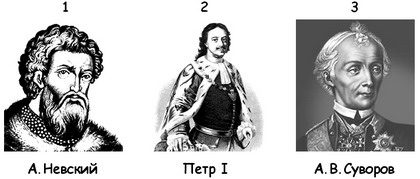 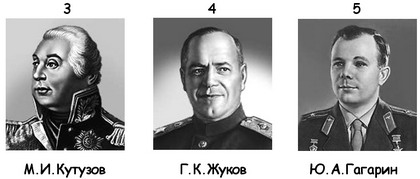 Ведущая: "Звезды славы - звезды бессмертия" - последний и самый трудный конкурс нашей программы. Каждой команде будут заданы по три вопроса.Конкурс 9  «ЗВЁЗДЫ СЛАВЫ – ЗВЁЗДЫ БЕССМЕРТИЯ»Задание: Каждой команде будут заданы по три вопроса. Ответ оценивается в один балл.1. Какой подвиг совершил в годы Великой Отечественной войны Герой Советского Союза Николай Гастелло? (Николай Гастелло героически погиб, направив свой горящий самолёт на скопление вражеских танков и автомашин.) 2. Назовите имя отважного лётчика, Героя Советского Союза, который, лишившись ног, снова вернулся в строй и сбивал фашистские самолёты. (Алексей Маресьев) 3. На поле боя он закрыл своим телом амбразуру вражеского дзота. Назовите имя Героя Советского Союза. (Александр Матросов) 4. Чем знамениты Герои Советского Союза Михаил Егоров и Михаил Кантария ? (Они водрузили Знамя Победы на крышу Рейхстага в мае 1945г.) 5. Во многих городах есть улица, носящая имя разведчика, сообщившего Советскому правительству точную дату начала Великой Отечественной войны. Назовите имя разведчика. (Рихард Зорге) 6. Назовите героев Советского Союза - наших земляков. Ведущая: Защитник Отечества! Как гордо звучат эти слова! Защищать Родину долг каждого гражданина, почётная обязанность каждого мужчины. Мальчики нашего класса - будущие защитники, поэтому сердечно поздравляю вас с праздником.Девочки класса поздравляют мальчиков с Днём защитника Отечества. Итоги подводятся после каждого конкурса. После заключительного  конкурса - заключительный подсчет баллов.Награждение команд.Звучит песня О. Газманова "Офицеры".
1 команде2 команде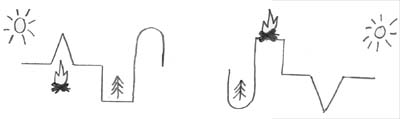 
1 команде 
2 командеСлова синего и красного цвета Слова синего и красного  цвета1) Умелый боец везде молодец. 1) Офицер в доблести пример. 
2) Военному делу учиться -  всегда пригодиться. 
2) Маскировка – это хитрость и сноровка.